S5 Fig. RΔgra14:gra14-HA complementation mutants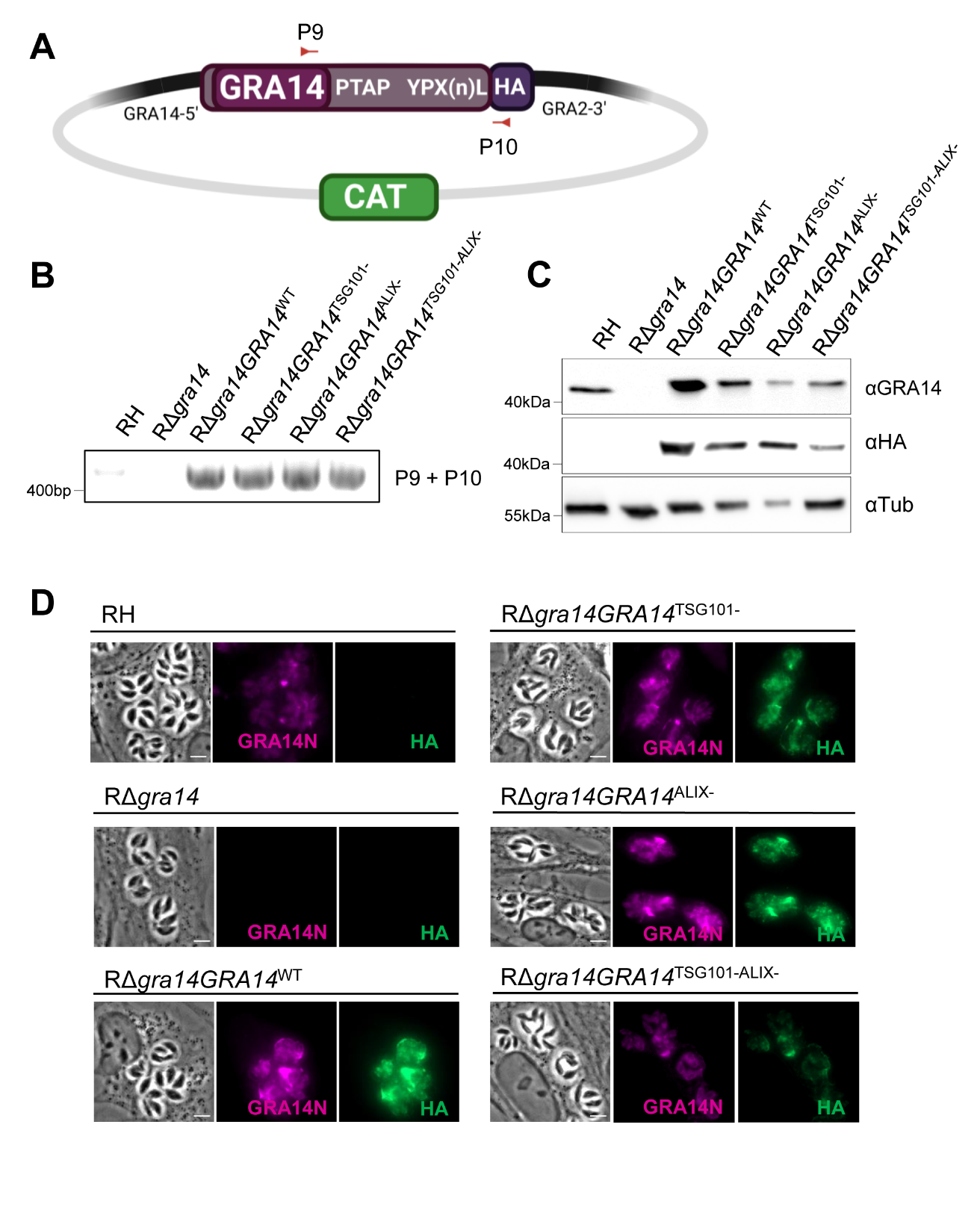 A. Schematic representation of the plasmids generated for TgGRA14 complementation. B. PCR to validate the presence of TgGRA14-HA in the RΔgra14GRA14 complementation mutants. C. Immunoblot confirming the presence of TgGRA4 and HA in the RΔgra14GRA14 complementation mutants. D. Representative images showing the presence of HA and GRA14 in the RΔgra14GRA14 complementation mutants. Scale bar is 5 µm.